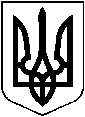 УКРАЇНАХМІЛЬНИЦЬКА МІСЬКА РАДА	Вінницької області	Р І Ш Е Н Н Я  № ____від “___” ________ 2021 року                                                                       ____ сесія міської ради                                                                                                                                             	                                                                                                                        8 скликанняПро затвердження Порядку використання коштів міського бюджету, передбачених на фінансування  заходів Програми збереження та використання об’єктів культурної спадщини в Хмільницькій міській територіальній громаді на 2021-2024 рокиЗ метою забезпечення виконання заходів Програми збереження та використання об’єктів культурної спадщини в Хмільницькій міській територіальній громаді на 2021-2024 роки,  затвердженої рішенням 2 сесії міської ради 8 скликання  33 від 18 грудня 2020 року (зі мінами), відповідно до ст. 20 Бюджетного кодексу України,  керуючись ст.ст.26,59 Закону України «Про місцеве самоврядування в Україні» міська рада В И Р І Ш И Л А:1. Затвердити:- Порядок використання коштів міського бюджету, передбачених на фінансування заходів Програми збереження та використання об’єктів культурної спадщини в Хмільницькій міській територіальній громаді на 2021-2024 роки (зі змінами) (додаток 1).2. Виконавчому комітету Хмільницької міської ради, Управлінню житлово-комунального господарства та комунальної власності Хмільницької  міської ради та Відділу культури та туризму Хмільницької міської ради, як головним розпорядникам коштів при фінансуванні Програми збереження та використання об’єктів культурної спадщини в Хмільницькій міській територіальній громаді на 2021-2024 роки, керуватись затвердженим  пунктом 1 цього рішення Порядком.3. Рішення Хмільницької міської ради набирає чинності з моменту його затвердження.4. Контроль за виконанням цього рішення покласти на постійні комісії міської ради з питань охорони здоров'я, освіти, культури, молодіжної політики та спорту, з питань земельних відносин, агропромислового комплексу, містобудування, екології та природокористування, з питань планування соціально-економічного розвитку, бюджету, фінансів, підприємництва, торгівлі та послуг, інвестиційної та регуляторної політики. Міський голова                                                      М.В. ЮрчишинДодаток 1до рішення __ сесії 8 скликанняХмільницької міської ради №____від  "___" _________  202_ рокуПОРЯДОКвикористання коштів міського бюджету, передбачених на  фінансування заходів  Програми збереження та використання об’єктів культурної спадщини в Хмільницькій міській територіальній громаді на 2021-2024 роки (зі змінами)1.	 Цей Порядок визначає механізм використання коштів міського бюджету, які спрямовані на фінансування заходів Програми збереження та використання об’єктів культурної спадщини в Хмільницькій міській територіальній громаді на 2021-2024 роки (зі змінами) (далі Програма).2.	Головних розпорядниками коштів, одержувачів коштів визначено відповідно до таблиці 1. 3.	Обсяг видатків встановлюється рішенням Хмільницької міської ради про бюджет м. Хмільника на відповідний рік.4. Фінансування заходів передбачених Програмою здійснюється з міського бюджету фінансовим управлінням Хмільницької міської ради, а використання коштів - головними  розпорядниками коштів, та  одержувачем коштів відповідно  до  таблиці 1.5. Фінансування видатків з міського бюджету здійснюється відповідно до Порядку казначейського обслуговування місцевих бюджетів, затвердженого наказом Міністерства фінансів України  від 23.08.2012 року №938 (зі змінами), Порядку реєстрації та обліку зобов'язань розпорядників бюджетних коштів та одержувачів бюджетних коштів в органах Державної казначейської служби України, затвердженого наказом Мінфіну від 02.03.2012 року № 309 (зі змінами) та Порядку фінансування видатків бюджету Хмільницької міської об'єднаної територіальної громади, затвердженою рішенням виконавчого комітету  Хмільницької міської ради від 24.03.2020 року №1096.Операції, пов'язані з використанням бюджетних коштів, проводяться відповідно до чинного законодавства України.7.Складання та подання фінансової звітності про використання бюджетних коштів, а також контроль за їх цільовим та ефективним витрачанням, здійснюються головним розпорядником коштів в установленому законодавством порядку. Таблиця 1Розподіл бюджетних призначень за видамиСекретар міської ради                                             П.В. КрепкийНомер заходу  програми  Заходи які фінансуютьсяГоловний розпорядник коштівОдержувач коштів12341.1.Реставрація скульптури і постаменту пам'ятника Б.Хмельницькому (ох.№1065) по вул. 1 Травня в м. Хмільник Вінницької області з виготовленням ПКД та проведенням експертизиУправління житлово-комунального господарства та комунальної власності Хмільницької міської ради КП "Хмільниккомунсервіс"1.2.Реставрація обеліску на братській могилі воїнів 18 армії, полеглих при визволенні м. Хмільника весною 1944 року (ох.№1040) по вул. Небесної Сотні в м. Хмільник Вінницької області з виготовленням ПКД та проведенням експертизиУправління житлово-комунального господарства та комунальної власності Хмільницької міської ради КП "Хмільниккомунсервіс"1.3.Встановлення пам'ятного знаку хмільничанам-ліквідаторам наслідків аварії на ЧАЕС та впорядкуванням прилеглої території, пр. Свободи в м. Хмільник Вінницької області з виготовленням ПКД та проведенням експертизиУправління житлово-комунального господарства та комунальної власності Хмільницької міської ради КП "Хмільниккомунсервіс"1.4.1.4. Реставрація постаменту пам'ятника Т.Г.Шевченку по проспекту Свободи в м.Хмільник Вінницької області (ох№42) з виготовленням ПКД та проведенням експертизиУправління житлово-комунального господарства та комунальної власності Хмільницької міської ради КП "Хмільниккомунсервіс"1.5.1.5. Реконструкція колишнього монументу Слави під пам'ятний знак "Борцям за віру, волю і незалежність України" по вулиці Пушкіна в м. Хмільник Вінницької області з виготовленням ПКД та проведенням експертизиУправління житлово-комунального господарства та комунальної власності Хмільницької міської ради КП "Хмільниккомунсервіс"12341.6.Реставрація фасаду башти 1534р. (ох.№994/2-Н) з відновленням прилеглої споруди – порохового погребу (арсеналу) й пристосуванням його та І-ІІ ярусів башти для потреб міста по вул. Шевченка, 1а в м. Хмільник Вінницької області з виготовленням ПКД та проведенням експертизиВідділ культури та туризму Хмільницької міської ради КЗ "Історичний музей                  м. Хмільник"1.7.Реставрація обеліску на братській могилі 105 воїнів 18 армії 1Українського фронту, загиблих в 1944 році при визволенні м. Хмільника (ох.№1039) по вул. Небесної Сотні в м. Хмільник Вінницької області з виготовленням ПКД та проведенням експертизиУправління житлово-комунального господарства та комунальної власності Хмільницької міської ради КП "Хмільниккомунсервіс"1.8.Реставрація пам'ятки архітектури і містобудування національного значення – мосту (ох.№994/3-Н) по вул. Шевченка в м. Хмільник Вінницької області з виготовленням ПКД та проведенням експертизи Управління житлово-комунального господарства та комунальної власності Хмільницької міської ради КП "Хмільниккомунсервіс"1.9.Реставрація обеліску на братській могилі жертв суспільних конфліктів Української революції 1917-1921рр. (ох.№43) по вул. Літописній в м. Хмільник Вінницької обл. з виготовленням ПКД та проведенням експертизиУправління житлово-комунального господарства та комунальної власності Хмільницької міської ради КП "Хмільниккомунсервіс"1.13Реставрація пам'ятки історії місцевого значення (охоронний номер 204) "Пам'ятник воїнам-хмільничанам, загиблим на фронтах ІІ світової війни 1939-1945 років" на площі Перемоги в м. Хмільнику Вінницької областіУправління житлово-комунального господарства та комунальної власності Хмільницької міської ради КП "Хмільниккомунсервіс"4.1.Преміювання одноразовими преміями переможців серед учасників конкурсів на кращу ескіз-ідею пам'ятного  знаку учасникам АТО  та ООСВиконавчий комітет Хмільницької міської ради----